                     																										NO. 59JOURNALOF THESENATEOF THESTATE OF SOUTH CAROLINAREGULAR SESSION BEGINNING TUESDAY, JANUARY 10, 2023_________THURSDAY, APRIL 20, 2023Thursday, April 20, 2023(Statewide Session)Indicates Matter StrickenIndicates New Matter	The Senate assembled at 11:00 A.M., the hour to which it stood adjourned, and was called to order by the ACTING PRESIDENT, Senator SHEALY.  (This is a Statewide Session day established under the provisions of Senate Rule 1B.  Members not having scheduled committee or subcommittee meetings may be in their home districts without effect on their session attendance record.)Message from the HouseColumbia, S.C., April 20, 2023Mr. President and Senators:	The House respectfully informs your Honorable Body that it concurs in the amendments proposed by the Senate to:	H. 4099 -- Reps. B. Newton, Neese, Mitchell and Yow:  A BILL TO AMEND THE SOUTH CAROLINA CODE OF LAWS BY AMENDING SECTION 7‑7‑350, RELATING TO DESIGNATION OF VOTING PRECINCTS IN LANCASTER COUNTY, SO AS TO ADD ONE PRECINCT AND TO REDESIGNATE THE MAP NUMBER ON WHICH THESE PRECINCTS MAY BE FOUND ON FILE WITH THE REVENUE AND FISCAL AFFAIRS OFFICE.and has ordered the Bill enrolled for Ratification.Very respectfully,Speaker of the House	Received as information.ADJOURNMENT	At 11:05 A.M., on motion of Senator HARPOOTLIAN, the Senate adjourned to meet Tuesday, April 25, 2023, at 12:00 Noon.* * *SENATE JOURNAL INDEXH. 4099	1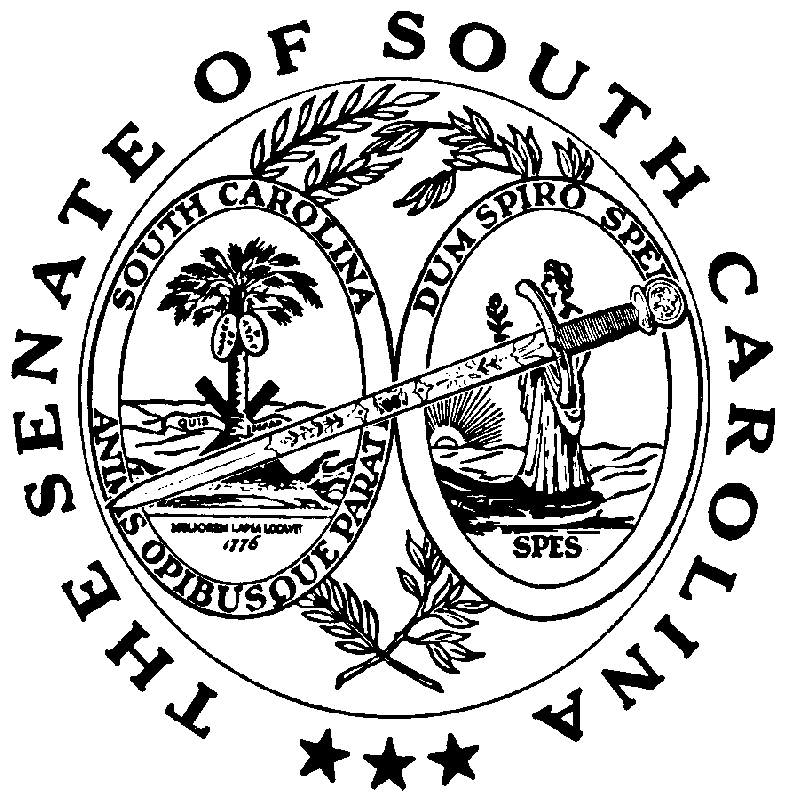 